Protokoll zur Fachschafts-Vollversammlungder Studienfachschaft Psychologieam 17.04.2023Sitzungsleitung: NinaProtokoll: SophiaAnwesend: Nina, Laurids, Amelie, Rico, Mattis, Ronja, Luzi, Chiara, Jonas, SophiaOnline-Beauftragte/r: LauridsTagesordnung TOP 1 Begrüßung und Eröffnung der SitzungDie Sitzungsleitung begrüßt alle Anwesenden und erklärt damit die heutige Sitzung der Fachschafts-Vollversammlung um 18:12 Uhr für eröffnet.TOP 2 Feststellung der Anwesenden & Feststellung der BeschlussfähigkeitDie Sitzungsleitung bittet alle Anwesenden reihum ihre Namen für das Protokoll zu nennen. Es sind 10 stimmberechtigte Vertreter der Studienfachschaft Psychologie und 0 Gäste ohne Stimmrecht anwesend.Damit ist die Mindestzahl von 8 stimmberechtigten Vertretern aus der Studienfachschaft Psychologie erfüllt und die Fachschafts-Vollversammlung ist gemäß der Satzung beschlussfähig.TOP 3 Annahme des Protokolls der letzten SitzungDie Sitzungsleitung fragt die Anwesenden, ob es Anträge oder Änderungsvorschläge an dem Protokoll der letzten Sitzung der Fachschafts-Vollversammlung vom  06.03.2023. Das Protokoll wird angenommen mit 7 Annahmen und 3 Enthaltungen. TOP 4 Festlegung der TagesordnungDie Sitzungsleitung bittet alle Anwesenden um Beiträge zur Tagesordnung.Die Sitzungsleitung prüft, ob es anstehende Events oder ToDos im ewigen Kalender gibt. Die folgenden Punkte werden auf die Tagesordnung genommen:Top 5 PsyFaKoTop 6 Fakultätsrat Top 7 Whatsapp-CommunityTop 8 FinanzenTop 9 FS-WochenendeTop 10 SommerballTop 11 Bipolare PsychopathieTOP 5 PsyfakoTOP 6 FakultätsratTOP 7 Whatsapp-CommunityTOP 8 FinanzenTOP 9 FS-WochenendeTOP 10 SommerballTOP 11 Bipolare PsychopathieTOP 12 Bestimmung der Sitzungsleitung für die nächste FS-VollversammlungDa keine weiteren Tagesordnungspunkte vorliegen, erklärt die Sitzungsleitung die Fachschafts-Vollversammlung um 19:07 Uhr für beendet.Die nächste Fachschafts-Sitzung wird am 24.04.2023 um 18:00 Uhr stattfinden.Sitzungsleitung: RonjaProtokoll: AmelieSchlüssel: NinaOnline-Beauftragte/r: LauridsAnliegenAnmeldung beginnt22.-25.06.Anmeldung beginnt22.-25.06.3 Leute, die sicher einen Platz bekommenDeadline 15.05.Immer 2 Leute, die Koordination haben, aber nur eine Person bekommt einen PlatzPsyFaKo: Fachschaftenkonferenz des deutschsprachigen Bereichman kann auch eigene Themen aufbringenVernetzung von FachschaftenGrunsätzlich Interesse? --> mehr als 3 LeuteKann man als Nebenfächler*in mitfahren? - Muss nochmal abgeklärt werden3 Leute, die sicher einen Platz bekommenDeadline 15.05.Immer 2 Leute, die Koordination haben, aber nur eine Person bekommt einen PlatzPsyFaKo: Fachschaftenkonferenz des deutschsprachigen Bereichman kann auch eigene Themen aufbringenVernetzung von FachschaftenGrunsätzlich Interesse? --> mehr als 3 LeuteKann man als Nebenfächler*in mitfahren? - Muss nochmal abgeklärt werdenAufgaben & ZuständigeAnliegenWahlen --> Leute einschicken bis nächsten Freitag, 19.05.Wahlen --> Leute einschicken bis nächsten Freitag, 19.05.3x im Semester trifft man sich, jeweils 1h oder 1 1/2h, meistens MittwochsProfs und Dozierende der Fakultät6 Studiplätze, die wir entsenden können --> für 1 Jahr gewähltwird abgestimmt über z.B. Profs, die eingestellt werden solleninteressante Vorträge3x im Semester trifft man sich, jeweils 1h oder 1 1/2h, meistens MittwochsProfs und Dozierende der Fakultät6 Studiplätze, die wir entsenden können --> für 1 Jahr gewähltwird abgestimmt über z.B. Profs, die eingestellt werden solleninteressante VorträgeAufgaben & Zuständige--> wird nächste Woche nochmal in der Sitzung besprochenAnliegenganz viele Gruppen in eine große WA Gruppe zusammenfügenganz viele Gruppen in eine große WA Gruppe zusammenfügenÄhnlich wie Slack aufgebautwäre sinnvoll, die Psychologiegruppen zu vernetzen --> einfacher, den Admin anderer Gruppen direkt anzuschreibenjedes Semester jemanden bestimmen, der*die in allen Gruppen Admin istÄhnlich wie Slack aufgebautwäre sinnvoll, die Psychologiegruppen zu vernetzen --> einfacher, den Admin anderer Gruppen direkt anzuschreibenjedes Semester jemanden bestimmen, der*die in allen Gruppen Admin istAufgaben & Zuständigeam FS-WE mit WA-communities auseinandersetzenNinaAnliegenalle zweckgebundenen Rücklagen wurden genehmigtalle zweckgebundenen Rücklagen wurden genehmigtwir haben 4000€ sicherBlackBox Druck steht bevorFinanzbeschluss[515.0236] Druck- und Kopierkosten
o 200€ für den Druck der BlackBox
o Erklärung: Die Institutszeitung erscheint nun seit einigen Semestern primär online. Wir möchten allen Studierenden das Erlebnis ermöglichen, die BlackBox als Druckerzeugnis gemeinsam durchblättern zu können. Wir erhoffen uns ein reges Interesse an der Druckversion der BlackBox und nehmen an, dass diese die Diskussion und den Austausch zu den behandelten psychologierelevanten Themen unter den Studierenden anheben kann. Deshalb möchten wir den Druck mit bis zu 200€ finanzieren und dabei 3 € pro verkaufter Ausgabe einnehmen.
--> Antrag einstimmig angenommen[290.0236] Sonstige Einnahmen
Erklärung: Beim Verkauf der Ausgaben der BlackBox werden drei Euro pro verkaufter Ausgabe eingenommen, diese Einnahme von Geld wird beschlossen
--> Antrag einstimmig angenommenreicht wahrscheinlich für 50 Ausgabenletztes Mal wurden 2/3 der Ausgaben über die Einnahmen abgedecktwir haben 4000€ sicherBlackBox Druck steht bevorFinanzbeschluss[515.0236] Druck- und Kopierkosten
o 200€ für den Druck der BlackBox
o Erklärung: Die Institutszeitung erscheint nun seit einigen Semestern primär online. Wir möchten allen Studierenden das Erlebnis ermöglichen, die BlackBox als Druckerzeugnis gemeinsam durchblättern zu können. Wir erhoffen uns ein reges Interesse an der Druckversion der BlackBox und nehmen an, dass diese die Diskussion und den Austausch zu den behandelten psychologierelevanten Themen unter den Studierenden anheben kann. Deshalb möchten wir den Druck mit bis zu 200€ finanzieren und dabei 3 € pro verkaufter Ausgabe einnehmen.
--> Antrag einstimmig angenommen[290.0236] Sonstige Einnahmen
Erklärung: Beim Verkauf der Ausgaben der BlackBox werden drei Euro pro verkaufter Ausgabe eingenommen, diese Einnahme von Geld wird beschlossen
--> Antrag einstimmig angenommenreicht wahrscheinlich für 50 Ausgabenletztes Mal wurden 2/3 der Ausgaben über die Einnahmen abgedecktAufgaben & ZuständigeAnliegenAmelie und Laurids haben sich Gedanken gemachtAmelie und Laurids haben sich Gedanken gemachtEssen: Curry und Nudeln mit TomatensauceUnverträglichkeiten: Nüsse Anreise sehr flexibelVermieter bis 20 Uhr dakönnen kommen wann wir wollenBusse fahren nur jede Stunde hochnach Wilhelmsfeld, vom Bismarckplatz 25 min mit der Linie 34 (Haltestelle: Autohalle)Was man noch mitbringen kann, wenn gutes Wetter: z.B. Badminton, SpikeBall, Picknickdecke, Kartenspiele, usw...Abfahrt: Üblicherweise 10 Uhrzur Ausstattung: Etagenduschen, soll aber wohl sehr leer sein; Einzel-, Doppel- und MehrbettzimmerWollen wir grillen? - Stockbrot wäre cool, aber Wetter noch unsicher --> entscheiden wir spontanWarme Jacke! Laptops: Laurids und Nina nehmen ihre mitSchreibzeug mitbringenSpültücher, Bettzeug, Handtücher alles inklusiveKüche voll ausgerüstet, haben wir alleine für unsWer hat, Musikbox mitbringen1 Team, das Freitags das Abendessen macht und Samstag das FrühstückDas andere Team: Samstags das AbendessenFrühstück um 8 Uhr vorbereiten, sodass ab 8:30 Frühstück für alle9:30 - 12:00 Sitzung, in der die Tops besprochen werdenKleine Wanderung ab Mittags (dort wird Verpflegung gekauft) --> Wanderung auf den Spuren der Kaiseren Sissiam Philosphenweg Wilhelmsfelds entlangwandern, später durch Wilhelmsfeld zurück zur Hütte; 10-12 km; falls das zu viel, kann man jederzeit zurückfalls man garnicht wandern will: kann man an Hütte bleiben oder in Cafés von Wilhelmsfeld entspannenNach Wanderung: ca. 16 Uhr nochmal kleine SitzungFreizeit bis Kochen für das Kochteam18 Uhr Abendessendanach SpieleabendSonntag Frühstück, danach AbreisePackliste und Ablaufplan kommt, danke an Amelie und Laurids <3Aufgaben & ZuständigeSlack-Umfrage: wann wir losfahren sollen: ab 15:56 jede Stunde möglich, letzte Option: 17:56, wer nur später kann: Nina hat noch 3 Plätze im Auto frei, Abfahrt 18:00NinaAnliegenim Gespräch mit Zentralmensaim Gespräch mit Zentralmensahaben Auflagen, die wir auf Psychopathies sowieso erfüllenvermutlich am 10.06.sollten diese Woche Rückmeldung bekommenhaben Auflagen, die wir auf Psychopathies sowieso erfüllenvermutlich am 10.06.sollten diese Woche Rückmeldung bekommenAufgaben & ZuständigeAnliegenSRH hat sich nicht mehr gemeldetaktueller Stand unklarSRH hat sich nicht mehr gemeldetaktueller Stand unklarPlan: am 04. Mai in der Halle 02Plan: am 04. Mai in der Halle 02Aufgaben & Zuständigebesprechen wir am FS-WE nochmal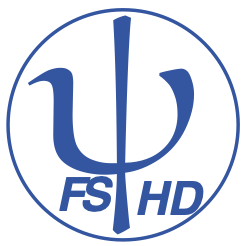 